基教部成人主日學2018年9月至2018年11月課程 開課日期：2016年9月2日(主日) 上課時間：每主日上午9:30 – 10:30 兒護安排：請有兒護的家長互相協調，於B203照顧3-11歲孩童，家長名單於地下室基教部報告欄查看。 (註：3歲以下幼童安排在幼嬰室由父母自行照管；12歲或以上青少年請到大堂參加英文主日崇拜) 基教部成人主日學2018年9月至2018年11月課程     填表日期：_____________  請填妥報名表，於8月26日(含)或之前交回各班所屬老師或投入設於大堂之報名表統一收集箱內或電郵至mcmac.ced@gmail.com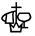 美城迦密國語宣道會 阶段课程名称内容简介课程适合教师一慕道班如果你是初來教會，渴望對基督信仰有更多了解，我們誠懇地邀請你參加慕道班。我們將一起來探討關於信仰的最基本的問題，諸如聖經是怎樣的一本書、有神還是無神、創造與進化、科學與信仰、耶穌基督是誰、基督真的復活了嗎、人有罪嗎、我們為甚麼需要基督、基督教與中國人等等。願神賜福一切尋求祂的人。未接受基督及有興趣認識基督教之慕道朋友(三個月循環課程).刘小兵一基要真理透過本課程的研討，讓你明白基督教的基本信仰。課程內容包括：1）啟示2）聖經3）三一神4）罪5）救恩 6）重生與生命的長進7）靈修8）禱告9）敬拜10）事奉 11）教會12）為主做見證 13）明白神的旨意。**本季课程供明年四月受浸者使用，不能供十二月受浸用。帮助已接受基督的初信者明白基督教基本信仰,是受浸前的必修科(三個月循環課程)杜  崗一约翰福音約翰福音是與另外三本福音書風格迥異的耶穌行傳。約翰是耶穌最早及最親近的門徒之一，因此他有許多第一手的資料。約翰所牧養的教會受希臘哲學「諾斯底主義」的影響，否認基督的「神性」。約翰因此寫下這一本「基督論」的「課本」。明白熟知約翰福音有助於學習者將信仰的根基紮根在「基督真道」上，分辨抵擋似是而非，模稜兩可的知識理論。帮助已接受基督的初信者及新受浸者了解主耶稣基督的生平和教訓(必修课)宋  东二舊約綜覽 (下）(此課程接續上季)舊約的文化背景與後人的是如此格格不入，與新約中宣講慈愛和寬恕之道又似乎南轅北轍。那基督徒為何要讀舊約？舊約不能廢去，必要成全，因它是為耶穌基督作見證的，能使人有得救的智慧，產生忍耐和盼望，並提供生活的準則。本課程將藉著對舊約各書的逐一介紹，堅實學習者的基督教信仰，并期待聖經能成為學習者生活的一部份，與舊約的主人翁一樣與神相遇.信徒的必修科,帮助已接受基督的信徒建立聖經基礎. 適合已修畢第一階段之信徒。翟維德鄭玉惠三（暂缺）已修畢第一及二階段之信徒進深研讀聖經的信心課程四灵命塑造這是一個影響生命的課程。我們將从圣经的真理中寻找灵命成长的原则，并从过去圣徒追求的经验中吸取他们之精华。此課程注重调整個人与神生命之关系，处理内心深处之问题，心灵之醫治和重整，塑造在基督生命之品格。课程目标是学习每日靈修，借着心灵重整医治的祷告, 培養一个謙卑溫柔之心灵来事奉主，并且能够过一个得胜之基督徒的生活。已修畢第一、二及三階段之信徒進深研讀聖經的信心課程。江昭揚姓名(請用正楷填寫) _______  男( ) 女( ) 電話________住址__________________________________________信仰狀況: 已受浸( ) 已決志( ) 慕道朋友( ) 兒護安排: 不需要( ) 需要( )兒童人數：____年齡：___ 交通接送: 需要( )  接送您的人是__________________                  不需要( )  您還可顺道幫忙接送_______ 人. 選讀課程: 1.__________ 2.__________ 3.__________ 註: 1.選課有限制，請查閱課程內容及是否按本部所定課程進階修讀。2.填寫選課優先次序，請勿只選一個。3.成人主日學委員會有分配班別之最後決定權。4.如有需要，可向同工提出選課協助。